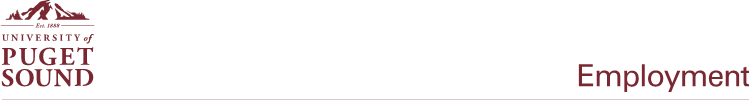 Reference Check FormName of ApplicantPosition Applied ForReference Name and TitleWorking/Reporting Relationship to CandidatePhone/EmailDate1:  What position did the applicant hold with your organization?2: Approximately how long did you work with this candidate?3: How would you describe the applicant’s overall performance? (Examples: how do they work with others, communication skills, etc.)4: What duties did the applicant perform the best? 5: What areas could have been improved? 6: Is there anything else of significance that you believe we should know? (Examples: performance issues, disciplinary actions, outstanding achievements, etc.)7: What do we need to be aware of to ensure that we create an environment that will help this candidate succeed? Reference Check Conducted ByTitle